                                      Пр. № 663 від 20.10.2021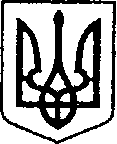 УКРАЇНАЧЕРНІГІВСЬКА ОБЛАСТЬН І Ж И Н С Ь К А    М І С Ь К А    Р А Д А_____________ сесія VIІI скликанняР І Ш Е Н Н Явід ____________ 2021 р.	  	       м. Ніжин	                      № _____/2021 Про внесення змін до додатку 29 «Програма розвитку культури, мистецтва і охорони культурної спадщини на 2021 рік»  до рішення Ніжинської міської ради від 24.12. 2020 р №3-4/2020 «Про затвердження бюджетних програм місцевого значення на 2021 рік»        Відповідно до  статей 26, 42, 59, 61,73 Закону України  «Про місцеве самоврядування в Україні», ст. 89, 91 Бюджетного кодексу України,  Регламенту Ніжинської міської ради Чернігівської області, затвердженого рішенням Ніжинської міської ради Чернігівської області  від 27 листопада 2020 року № 3-2/2020, Ніжинська міська рада Чернігівської області вирішила:1. Внести зміни до додатку 29 «Програма розвитку культури, мистецтва і охорони культурної спадщини на 2021 рік» до рішення Ніжинської міської ради від 24.12.2020 р. № 3-4/2020 «Про затвердження бюджетних програм місцевого значення на 2021 рік», а саме: викласти Програму розвитку культури, мистецтва і  охорони культурної спадщини на  2021 рік та додаток до міської Програми розвитку культури, мистецтва і охорони культурної спадщини на 2021 рік - Календарний план проведення заходів міської Програми розвитку культури, мистецтва і охорони культурної спадщини на 2021 рік  в  нових  редакціях, що додаються.	2. Начальнику управління культури і туризму Ніжинської міської ради Бассак Т.Ф. забезпечити оприлюднення даного рішення на офіційному сайті Ніжинської міської ради протягом п’яти робочих днів з дня його прийняття.3. Організацію виконання рішення покласти на заступника міського голови з питань діяльності виконавчих органів ради Смагу С.С.4. Контроль за виконанням рішення покласти на голову комісії з питань соціально-економічного розвитку, підприємництва, інвестиційної діяльності, бюджету та фінансів (голова комісії Мамедов В.Х.).Міський голова                                                                            Олександр КОДОЛА        Візують:Голова постійної комісії з питань освіти, охорони здоров’я, соціального захисту, культури,туризму, молодіжної політики та спорту			       Світлана КІРСАНОВАПОЯСНЮВАЛЬНА ЗАПИСКАдо проєкту рішення «Про внесення змін до додатку 29 «Програма розвиткукультури, мистецтва і охорони культурної спадщини на 2021 рік», до рішення Ніжинської міської ради від 24.12. 2020 р №3-4/2020 «Про затвердження бюджетних програм місцевого значення на 2021 рік»»Внесення змін до додатку 29 в рамках календарного перерозподілу обсягу фінансування на 2021 рікПідстава для підготовки є плановий перерозподіл у зв’язку із протиепідемічними вимогами та відтермінованими заходами. Проєкт рішення підготовлений з дотриманням норм Конституції України, відповідно до  статей 26, 42, 59, 61, 73 Закону України «Про місцеве самоврядування в Україні», ст. 89, 91 Бюджетного кодексу України, керуючись Регламентом Ніжинської міської ради VІІI скликання, затвердженого рішенням Ніжинської міської ради від 27.11.2020 року №3-2/2020, Закону України «Про культуру».Прогнозовані суспільні, економічні, фінансові та юридичні наслідки - прийняття рішення не потребує додаткових фінансових витрат.Порівняльна таблиця основних змін:Відповідальний за  підготовку проєкту рішення – начальник управління культури і туризму Ніжинської міської ради Бассак Т.Начальник управління культуриі туризму 							Тетяна БАССАКНачальник управління культури і туризмуНіжинської міської ради                                Секретар Ніжинської міської ради				      Заступник міського головиз питань діяльності виконавчих органів ради		     Начальник відділу юридично-кадрового забезпечення апарату виконавчого комітету Ніжинської міської ради				      Начальник фінансового управління Ніжинської міської ради			Голова постійної комісії з питань соціально-економічного розвитку, підприємництва, інвестиційної діяльності, бюджету та фінансів		Голова комісії з питань регламенту,законності, охорони прав і свобод громадян, запобігання корупції, адміністративно- територіального устрою, депутатської діяльності та етикиТетяна БАССАКЮрій ХОМЕНКОСергій СМАГАВ’ячеслав ЛЕГАЛюдмила ПИСАРЕНКОВолодимир МАМЕДОВВалерій САЛОГУБЧинна редакціяЗміни, що пропонуються7. Загальний обсяг фінансових ресурсів, в т.ч. кредиторська заборгованість минулих періодів, необхідних для реалізації програми, всього, у тому числі: 2 607 800,00 грн.(загальний фонд – 2 179 050,00 грн.; спеціальний – 428 750 ,00 грн.)7. Загальний обсяг фінансових ресурсів, в т.ч. кредиторська заборгованість минулих періодів, необхідних для реалізації програми, всього, у тому числі: 2 608 800,00 грн.(загальний фонд – 2 180 050,00 грн.; спеціальний – 428 750 ,00 грн.)7.2. Кошти інших джерел:  -7.2. Кошти інших джерел: 1000,00(загальний фонд – 1000,00 грн.(спеціальний фонд – )10. Проведення ювілейного  V Міжнародного фестивалю-конкурсу "Квітневі викрутаси" – 20000,0010. Проведення ювілейного  V Міжнародного фестивалю-конкурсу "Квітневі викрутаси" – 2000,0020. Проведення загальноміського конкурсу професійної майстерності «Людина року» - 78200,0020. Проведення загальноміського конкурсу професійної майстерності «Людина року» - 76200,0033. Відзначення Дня Державного Прапора України та 30-річниці незалежності України - 145 500  33. Відзначення Дня Державного Прапора України та 30-річниці незалежності України - 146 500  (збільшення за рахунок спонсорських коштів – муляж гармати)40. Творчий проект: "Мистецька премія" – 60000,0040. Творчий проект: "Мистецька премія" – 5000,0041. Проведення відкритого фестивалю-конкурсу музичного мистецтва ім. Івана Синиці "Пливи, мій віночку" – 20000,0041. Проведення відкритого фестивалю-конкурсу музичного мистецтва ім. Івана Синиці "Пливи, мій віночку" – 1000,0044. Проведення Міжнародного фестивалю інтеграції слова у сучасному арт-просторі «Литаври» - 10000,0044. Проведення Міжнародного фестивалю інтеграції слова у сучасному арт-просторі «Литаври» - 4000,0051. День Святого Миколая. Проведення відкриття новорічної ялинки – 115500,00 51. День Святого Миколая. Проведення відкриття новорічної ялинки – 142500,0052. Проведення новорічних дитячих ранків,  Різдвяних свят (вертеп) – 59000,0052. Проведення новорічних дитячих ранків,  Різдвяних свят (вертеп) – 150500,0054. Проведення "Мистецьких діалогів" - організація та реалізація персональних виставок, творчих зустрічей, ювілейних заходів, мистецьких проєктів, акцій – 11000,0054. Проведення "Мистецьких діалогів" - організація та реалізація персональних виставок, творчих зустрічей, ювілейних заходів, мистецьких проєктів, акцій – 17000,0055. Проведення "Щоденників пам’яті" - вечорів пам’яті, присвячених уславленим ніжинцям в різних галузях культури – 20000,0055. Проведення "Щоденників пам’яті" - вечорів пам’яті, присвячених уславленим ніжинцям в різних галузях культури – 22000,0058. Відзначення 200-річчя відкриття храму Костянтина та Олени на грецькому кладовищі – 5000,0058. Відзначення 200-річчя відкриття храму Костянтина та Олени на грецькому кладовищі – 500,0059. Проведення відкритих фестивалів, конкурсів, свят – 5000,0059. Проведення відкритих фестивалів, конкурсів, свят – 2000,0060. Участь творчих колективів та особистостей у всеукраїнських та міжнародних фестивалях, конкурсах, ярмарках, тощо, які не підпорядковані управлінню культури і туризму – 30000,0060. Участь творчих колективів та особистостей у всеукраїнських та міжнародних фестивалях, конкурсах, ярмарках, тощо, які не підпорядковані управлінню культури і туризму – 1000,0063. Створення тематичних відеороликів та відеорепортажів з метою популяризації культурно-мистецьких заходів 2000,00Створення тематичних відеороликів, відеорепортажів, відеокліпів з метою популяризації культурно-мистецьких заходів та міста Ніжина – 12000,00